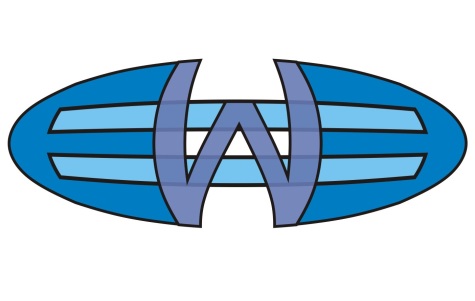 Felmérés az 50 év fölötti nők hatékony és újszerű szakképzéséről- Nemzeti kutatás –MAGYARORSZÁGBevezetőA kutatás az EWE (Equal Women is Efficient) projekt keretében készült, amely az Európai Szociális Alap, Élethosszig Tartó Tanulás − Leonardo Da Vinci Partnerség támogatásával jött létre. A kutatás a következőkből állt:- A 7 résztvevő partnerszervezett által kidolgozott 3 db kérdőív, három célcsoport részére: trénerek, munkaadók és érintettek (50 év feletti nők).- Az egyes kérdőíveket minden partnerországban legalább 10 fő töltötte ki.- A kérdőívek nemzeti analízise során nyert adatok.A partnerországok nemzeti jelentései alapján egy nemzetközi összefoglaló anyagot (transnational report) készítünk, amely munkában mind 7 partnerosrzág szervezete részt vállal.Magyarországon a következő adatokkal kell számolni:Résztvevők száma: 32Trénerek: 10Érintettek (50+ nők): 12Munkaadók: 10Nemek szerinti megoszlás:Trénerek: 4 férfi / 6 nőÉrintettek: 0 férfi / 12 nőMunkaadók: 6 férfi / 4 nőA szakemberek szakterülete:Felnőttoktatás:  6Tanácsadás:  4
Munkáltatatók ágazata:Oktatás: 3Közszféra: 2Üzleti szolgáltató: 3Kereskedelem: 2
Érintettek munkahelyzete:Munkanélküli, aki állást keres: 8Munkanélküli: 2Állásban: 2ÉrtékelésElső főtéma: FoglalkoztathatóságAz oktatók és az érintettek szerint abszolút fontos szempont az életkor egy 50 föglötti nő alkalmazásakor − ám a munkaadók csak 50%-a gondolja így. Az érintettek tisztában vannak az előnyeikkel, mint: sok évnyi munkatapasztalat, tanácsadási képesség, és ezekkel az előnyökkel a munkaadók is tisztában vannak a válaszok alapján.A második kérdésre adott válaszok mindhárom csoportban ugyanazok. Nagy probléma, hogy az 50 év feletti nők, de általában a nők fizetése alacsonyabb mint a hasonló pozícióban dolgozó férfiaké. Ezt mindhárom csoport így gondolja.1. kérdés: Ön szerint az életkor fontos szempont, amikor valakit alkalmaznak? Kifejtené miért?2. kérdés: Tapasztalata szerint van különbség az 50 fölötti nők és férfiak fizetése között? Mi ennek az oka?Második főtéma: MotivációMindhárom kérdezett csoport egyetértett abban, hogy a helyi munkalehetőségek elsődlegesen befolyásolják, hogy a célcsoport tagja dolgozik-e vagy sem. Az érintettek fontos közlése, hogy úgy érzik, a munka hozzájárul a lelki, mentális jól-létükhöz, energetizál, fontos része a hasznos élet tudatának. Nagyon fontos továbbá ennek a generációnak közösségben lenni. A fő okok, ami miatt egy 50 fölötti nő nnem dolgozik, hogy a családja anyagilag támogatja, ill. az egészségügyi állapota.Mindhárom kérdezett csoport válaszai megegyeztek abban, hogy szükség van a munkaadók, HR szakemberek stb. részéről egy alapvető szemléletváltásra, amely figyelembe veszi az 50 év feletti nők foglalkoztatásának előnyeit. Kiemelték, hogy nincsenek megfelelő szakképzések kifejezetten az 50 év feletti nőknek. A probléma társadalmi megoldást igényel, hiszen a többségnek hamis elképzelései vannak a célcsoportról (nem akar dolgozni, nem tud dolgozni stb.). Az érintettek kiemelik: aki 50 éves elmúlt, még egyáltalán nem öreg!3. kérdés: Mit gondol, milyen okok miatt dolgozik egy 50 fölötti nő – vagy milyen okok miatt nem dolgozik?4. kérdés: Milyen változások szükségesek a munkaerőpiacon, hogy az 50 fölötti nők bátrabban keressenek és nagyobb eséllyel kapjanak munkát?Harmadik főtéma: KészségekHogy milyen típusú munkát találnak az 50 év fölötti nők vonzóak, az a válaszolók szerint elsősorban a személyen múlik. Természetesen a pénz is fontos motiváció, de a legvonzóbb az a pozíció, ami a célcsoport tagjának korábbi szakmai tudására épül, azt használhatja és fejlesztheti. Fontos kiemelni, hogy ez a korosztály a maximum 8 órás munkát preferálja a munkaadók elképzelése szerint.Az érintettek több készséget soroltak fel, mint amennyit az oktatók és a munkaadók. Ami közös a válaszokban, az a lojalitás a céghez és a terhelhetőség, munkamorál. Vice versa: az oktatók és a munkaadók több olyan készséget jelöltek meg, amiben fejlődnie kell az 50 év felett nőknek. Különösen a számítástechnikai, informatikai, internetkezelési ismeretek tartoznak ide, és az idegen nyelv elsajátítása. Az érintettek is elismerik a határaikat, és hogy nagyobb nyitottságra van szükségük az új ismeretek iránt.5. kérdés: Mit gondol, milyen típusú munkát találnak vonzónak az 50 fölötti nők?6. kérdés: Tapasztalata szerint milyen készségekkel rendelkeznek az 50 fölötti nők? Milyen készségeket kellene elsajátítaniuk?Negyedik főtéma: MintázatokEz a két kérdés nagyon hasonló válaszokat szült. Nagyon fontos megismerni a programban, hogy milyen fantáziák, nézetek élnek az 50 fölötti nőkről az oktatókban és a munkaadókban, ill. mit gondolnak egymásról és önmagukról. A munkaadók válaszai szerint a célcsoport csupán a megélhetésért dolgozik, nyűgként tekintenek a munkára. Valójában az 50 év feletti nők számos szempontot fel tudtak sorolni: értelmes, hasznos, felelősségteljes stb. munka. Kiemelendő, hogy a jó munkahelyi légkör és közösség nagyon fontos az 50 év feletti nőknek!7. kérdés: Ön szerint az 50 fölötti nőknek milyen elképzelései vannak a munkáról?8. kérdés: Milyen tényezőkön múlik, hogy egy 50 fölötti nő elégedett-e a munkájával?Ötödik főtéma: Új oktatási formák és módszerekA legtöbb válaszadó egyértelműen nem ismer olyan szakképzési formát, amit hasznosnak tartana és ajánlana kifejezetten az 50 év feletti nőknek. Az oktatók IT és idegen nyelv ismereteket javasoltak, konkrétumok nélkül.A legnagyobb kihívás az 50 év feletti munkavállalók esetében, ha az új munka miatt teljesen új szakmát kell elsajátítani.9. kérdés: Ismer olyan (felnőtt) szakképzési formát, amit ajánlana az 50 fölötti nőknek?10. kérdés: Ön szerint vannak speciális kihívások, nehézségek az 50 fölötti nők szakképzésében? Ha igen, melyek ezek?OktatókÉrintettekMunkaadókIGEN: ageizmus (életkor miatti diszkrimináció), előnyök és hátrányok mérlege, tapasztalat10 főIGEN12 főAgeizmus a munkaadók részéről (életkor miatti diszkrimináció) 12 főElőnyök és hátrányok mérlege (jó tanácsadók, képzettek, nagy munka és élettapasztalattal bírnak, szervezetfejlesztés)10 főA tapasztalat korfüggő - "rejtett szerződés": a pályakezdők fizetése alacsonyabb10 főNem5 főIgen: szakmai színvonal, tapasztalat fontos, elérhetőség5 főOktatókÉrintettekMunkaadókIGEN: az 50 év feletti nők fizetése alacsonyabb; okok: rossz gyakorlat, történelmi és társadalmi szokások, hagyományos nemi szerepek - nem elsősorban az életkor, hanem a nem miatt10 főIGEN: az 50 év feletti nők fizetése alacsonyabb; okok: rossz gyakorlat, történelmi és társadalmi szokások, hagyományos nemi szerepek - nem elsősorban az életkor, hanem a nem miatt12 főIGEN: az 50 év feletti nők fizetése alacsonyabb; okok: rossz gyakorlat, történelmi és társadalmi szokások, hagyományos nemi szerepek - nem elsősorban az életkor, hanem a nem miatt10 főOktatókÉrintettekMunkaadókHelyi, gazdasági lehetőségek (van munka vagy nincs)10 főHa dolgozik: kell a pénz a megélhetéshez,szakmai tapasztalat és gyakorlat, hivatástudat5 főHa nem dolgozik: anyagi biztonság, egészségügyi okok, a családjáról gondoskodik (pl. unokákról)7 főA helyi, gazdasági lehetőségeken múlik (van munka vagy nincs)12 főHa dolgozik: energia, életcél, jól-lét, hasznosság, közösségben lenni, szakmai hivatástudat10 főHa nem dolgozik: a családja nem engedi, háztartásbeli8 főA helyi, gazdasági lehetőségeken múlik (van munka vagy nincs)10 főHa dolgozik: megélhetés miatt, szakmai hivatástudat8 főHa nem dolgozik: anyagi biztonság, egészségügyi problémák4 főOktatókÉrintettekMunkaadókJobb szakképzés (elmélet és gyakorlat)5 főVáltozás a munkaadók, HR-esek stb. szemléletében (50+ nő is hasznos!)8 fő"Fű alatti" megkülönböztetés: a cv-ből látszódik a nem, a születési dátum10 főTisztelet és a tudás, tapasztalat kiaknázása! 12 főVáltozás a munkaadók, HR-esek stb. szemléletében (50+ nő is hasznos!)8 főVáltozás a társadalmi megítélésben: 50+ nő és férfi nem öreg, hanem aktív!10 főJobb szakképzés (elmélet és gyakorlat)8 főVáltozás a munkaadók, HR-esek stb. szemléletében4 főOktatókÉrintettekMunkaadókSzemélytől függ (és nem életkortól vagy nemtől)10 főHasználhatja és gyarapíthatja a munkatapasztalatait10 főSzemélytől függ (és nem életkortól vagy nemtől)10 főHasználhatja és gyarapíthatja a munkatapasztalatait12 főAz 50+ férfiaknak fontosabb a hatalommal járó pozíció − a nőknek kevésbé4 főAhol a tudását és tapasztalatát elismerik10 főMegfelelő bérezés6 főMax. 8 óra / nap munka10 főKihívás4 főOktatókÉrintettekMunkaadókVAN: együttműködés, lojalitás, tapasztalatok (szakmai és emberi), emberismeret, szervezési képesség, kitartás, munkabírás 8 főSZÜKSÉGES: rugalmasság, nyitottság az új ismeretekre, informatikai készségek fejlesztése, idegen nyelvek ismerete10 főVAN: tolerancia, együttműködés, lojalitás, tapasztalatok (szakmai és emberi), emberismeret, szervezési képesség, kitartó figyelem, erőfeszítés a sikerért kitartás, munkabírás 10 főSZÜKSÉGES: rugalmasság, nyitottság az új ismeretekre, informatikai készségek fejlesztése4 főVAN: szorgalom, felelősségtudat, lojalitás, munkabírás5 főSZÜKSÉGES: informatikai készségek fejlesztése (közösségi média használata), kreativitás, idegen nyelvek ismerete, nyitottság az új ismeretekre, folyamatokra, technikai vívmányokra stb., kisebb ellenállás az új iránt8 főOktatókÉrintettekMunkaadókCsak a megélhetésért dolgoznak, szükséges teher8 főLegyen: értelmes, hasznos, felelősségteljes, max. 8 órás, elég fizetés, jó munkahelyi közösség, tisztelet, elismerés (nem anyagi)10 főLegyen: értelmes, hasznos, felelősségteljes, max. 8 órás, elég fizetés, jó munkahelyi közösség, tisztelet, elismerés (nem anyagi)12 főVeszély: csökkenő elhivatottság, csak a pénzért dolgozni2 főCsak a megélhetésért dolgoznak, nyűg nekik, szükséges "rossz"8 főÖnmegvalósítás, tevékenység amelyet élveznek2 főOktatókÉrintettekMunkaadókÉrtelmes, hasznos, felelősségteljes, max. 8 órás, elég fizetés, jó munkahelyi közösség, tisztelet, elismerés (nem anyagi)10 főVeszély: csökkenő elhivatottság, csak a pénzért dolgozni, kiégés8 főÉrtelmes, hasznos, felelősségteljes, max. 8 órás, elég fizetés, jó munkahelyi közösség, tisztelet, elismerés (nem anyagi)10 főVeszély: csökkenő elhivatottság, csak a pénzért dolgozni2 főTisztelet, elismerés (nem csupán anyagi)4 fő8 órás munka, alacsony stressz, jó munkakörnyezet, szakmai munka6 főAz életkor előre haladtával előforduló egészségügyi helyzet elfogadása2 főOktatókÉrintettekMunkaadókIGEN, alapkészségek az IT és az idegen nyelvek területén10 főNem tudom (többség)8 főIT készségek4 főNEM10 főOktatókÉrintettekMunkaadókIGEN: nehéz szakmát változtatni, nehéz teljesen új dolgokat megtanulni, befogadni 10 főSemmi különösebb6 főIT tanulás4 főRugalmasság a tanulásra, motiváció fontossága4 főAlapvető idegen nyelv ismeretek2 főIGEN: nehéz szakmát változtatni10 fő